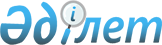 О подписании Соглашения о порядке перемещения товаров по линиям электропередачи и трубопроводным транспортом
					
			Утративший силу
			
			
		
					Постановление Правительства Республики Казахстан от 19 мая 2010 года № 432. Утратило силу постановлением Правительства Республики Казахстан от 3 ноября 2011 года № 1282      Сноска. Утратило силу постановлением Правительства РК от 03.11.2011 № 1282.      Правительство Республики Казахстан ПОСТАНОВЛЯЕТ:



      1. Одобрить прилагаемый проект Соглашения о порядке перемещения товаров по линиям электропередачи и трубопроводным транспортом.



      Примечание РЦПИ!

      Пункт 2 предусмотрен в редакции постановления Правительства РК от 16.06.2010 № 594 (не подлежит опубликованию).

      2. Подписать Соглашение о порядке перемещения товаров по линиям электропередачи и трубопроводным транспортом.



      3. Настоящее постановление вводится в действие со дня подписания.      Премьер-Министр

      Республики Казахстан                       К. Масимов

Одобрен          

постановлением Правительства

Республики Казахстан  

от 19 мая 2010 года № 432проект 

Соглашение

о порядке перемещения товаров

по линиям электропередачи и трубопроводным транспортом

      Правительства государств-членов таможенного союза в рамках Евразийского экономического сообщества, именуемые в дальнейшем Сторонами,



      в целях достижения договоренностей о порядке перемещения товаров по линиям электропередачи и трубопроводным транспортом,



      основываясь на положениях Договора о создании единой таможенной территории и формировании таможенного союза от 6 октября 2007 года и Договора о Таможенном кодексе таможенного союза от 27 ноября 2009 года,



      руководствуясь общепризнанными принципами и нормами международного права, согласились о нижеследующем: 

Статья 1

Предмет Соглашения

      Настоящее Соглашение определяет порядок ввоза на таможенную территорию таможенного союза, вывоза с этой территории и перемещения по таможенной территории таможенного союза товаров, находящихся под таможенным контролем, по линиям электропередачи и трубопроводным транспортом, в том числе при осуществлении смешанных перевозок с использованием трубопроводного транспорта, особенности их таможенного декларирования, а также применения для таких товаров таможенной процедуры таможенного транзита. 

Статья 2

Основные термины, используемые в настоящем Соглашении

      1. В настоящем Соглашении используются следующие основные термины и их определения:



      1) транспортировщик - лицо, являющееся ответственным за использование трубопроводного транспорта и (или) за перемещение товаров трубопроводным транспортом при наличии договора (договоров) на перемещение (организацию перемещения), а также за контроль и учет товаров, перемещаемых трубопроводным транспортом;



      2) оператор - лицо, являющееся ответственным за использование линий электропередачи и (или) за перемещение товаров по линиям электропередачи при наличии договора (договоров) на перемещение (организацию перемещения), а также за контроль и учет товаров, перемещаемых по линиям электропередачи;



      3) акт о перемещении товара - документ, составляемый в отношении товаров, перемещаемых через таможенную границу таможенного союза и (или) находящихся под таможенным контролем, оформляемый транспортировщиком (оператором) на основании показаний приборов учета товаров, перемещаемых по линиям электропередачи и трубопроводным транспортом, содержащий следующие сведения:



      - для товаров, перемещаемых трубопроводным транспортом:



      номер и дата составления акта;



      наименование прибора учета и его регистрационный номер (за исключением природного газа, перемещаемого трубопроводным транспортом);



      наименование места установки приборов учета;



      наименование (предприятия) владельца места установки приборов учета (за исключением природного газа и нефти, перемещаемых трубопроводным транспортом);



      время и дата (период) снятия показаний;



      производитель товара (за исключением природного газа, перемещаемого трубопроводным транспортом);



      получатель (получатели) товара (за исключением природного газа, перемещаемого трубопроводным транспортом);



      отправитель (отправители) товара (за исключением природного газа, перемещаемого трубопроводным транспортом);



      номер таможенной декларации (за исключением природного газа, перемещаемого трубопроводным транспортом);



      физико-химические характеристики товара, в соответствии с техническими регламентами и национальными стандартами (за исключением природного газа, перемещаемого трубопроводным транспортом);



      количество перемещенного товара;



      - для товаров, перемещаемых по линиям электропередачи:



      номер и дата составления акта;



      наименование прибора учета и его регистрационный номер;



      наименование места установки приборов учета;



      наименование (предприятия) владельца места установки приборов учета;



      наименование линий электропередачи;



      время и дата (период) снятия показаний;



      количество перемещенного товара;



      4) акт о фактической поставке электроэнергии по внешнеторговому договору - документ, оформленный в отношении товаров, перемещаемых через таможенную границу таможенного союза, оформляемый на основании показаний приборов учета товаров, перемещаемых по линиям электропередачи, содержащий следующие сведения:



      номер и дата составления акта;



      номер и дата внешнеторгового договора;



      период поставки;



      количество перемещенного товара;



      страна происхождения товаров;



      экспортер (импортер) товара;



      страна назначения товара;



      5) акт о фактической поставке природного газа - документ, оформленный в отношении природного газа, перемещаемого трубопроводным транспортом через таможенную границу таможенного союза, составленный на основании показаний приборов учета, расположенных в местах, где проведение замеров обусловлено технологией транспортировки природного газа, и (или) определенных условиями внешнеторгового договора (внешнеторговых договоров), на основании которого осуществляется такое перемещение, содержащий следующие сведения:



      номер и дата составления акта;



      номер и дата внешнеторгового договора;



      период поставки;



      количество перемещенного товара;



      экспортер (импортер) товара;



      6) центральный таможенный орган - с белорусской Стороны - Государственный таможенный комитет Республики Беларусь, с казахстанской стороны - Комитет таможенного контроля Министерства финансов Республики Казахстан, с российской Стороны - Федеральная таможенная служба Российской Федерации;



      7) места ввоза - места установки приборов учета товаров, перемещаемых по линиям электропередачи и (или) трубопроводным транспортом, определенные в соответствии со статьей 337 Таможенного кодекса таможенного союза и расположенные на территории таможенного союза или сопредельного государства, на основании показаний которых определяется количество товаров, ввезенных на таможенную территорию таможенного союза по линиям электропередачи и (или) трубопроводным транспортом;



      8) места вывоза - места установки приборов учета товаров, перемещаемых по линиям электропередачи и (или) трубопроводным транспортом, определенные в соответствии со статьей 337 Таможенного кодекса таможенного союза и расположенные на территории таможенного союза или сопредельного государства, на основании показаний которых определяется количество товаров, вывезенных с таможенной территории таможенного союза по линиям электропередачи и (или) трубопроводным транспортом;



      9) место отправления - место установки приборов учета товаров, перемещаемых трубопроводным транспортом, находящихся на территории государства-члена таможенного союза, с территории которого начинается перемещение таких товаров, определенное с учетом требований пункта 5 статьи 335 или пункта 4 статьи 336;



      10) место назначения - место установки приборов учета товаров, перемещаемых трубопроводным транспортом, находящихся на территории государства-члена таможенного союза, на территории которого завершается перемещение таких товаров, определенное с учетом требований пункта 6 статьи 335 или пункта 4 статьи 336;



      11) смешанная перевозка - перевозка товаров трубопроводным транспортом с последующей перегрузкой товаров на иные виды транспорта, а также перевозка товаров транспортом, отличным от трубопроводного транспорта, с последующей перегрузкой на трубопроводный транспорт.



      2. Иные термины, используемые в настоящем Соглашении, применяются в значениях, определенных Таможенным кодексом таможенного союза.



      3. В случае если акт о перемещении товара, акт о фактической поставке электроэнергии по внешнеторговому договору или акт о фактической поставке природного газа не содержат сведений, указанных в подпунктах 3), 4) и 5) пункта 1 настоящей статьи, недостающие сведения могут быть представлены в виде отдельных документов одновременно с этими документами.



      В качестве акта о перемещении товара может использоваться акт сдачи-приемки товара, если в местах ввоза, вывоза, отправления или назначения осуществляется сдача-приемка товара от транспортировщика (оператора) другому транспортировщику (оператору) или получателю товаров, или от отправителя товаров транспортировщику (оператору) или получателю товаров. 

Статья 3

Таможенное декларирование товаров, перемещаемых

трубопроводным транспортом

      1. При таможенном декларировании товаров, перемещаемых трубопроводным транспортом, в том числе при осуществлении смешанных перевозок с использованием трубопроводного транспорта, допускается подача таможенной декларации, содержащей предварительные (ориентировочные) сведения, необходимые для таможенного декларирования товаров.



      Подача таможенной декларации, содержащей предварительные (ориентировочные) сведения, осуществляется в сроки и в порядке, устанавливаемые законодательством государств-членов таможенного союза.



      2. Законодательством государств-членов таможенного союза может быть ограничен период времени, в течение которого транспортировщик осуществляет поставку товаров, выпущенных в соответствии с заявленной таможенной процедурой, из места отправления, а также из места ввоза.



      3. В сроки и в порядке, устанавливаемые законодательством государств-членов таможенного союза, декларант обязан подать таможенную декларацию, содержащую точные сведения о фактически перемещенных товарах трубопроводным транспортом.



      При подаче указанной таможенной декларации декларант обязан представить акты о перемещении товара (за исключением природного газа) с отметками таможенного органа государства-члена таможенного союза, на территории которого находятся приборы учета товаров, перемещаемых трубопроводным транспортом, подтверждающими вывоз за пределы таможенной территории таможенного союза, ввоз на таможенную территорию таможенного союза или перемещение по территории таможенного союза, составленные:



      1) в месте ввоза и в месте вывоза при транзите иностранных товаров;



      2) в месте отправления и месте вывоза при вывозе товаров;



      3) в месте отправления и в месте назначения при перемещении внутри таможенного союза;



      4) в месте ввоза и в месте назначения при ввозе товаров;



      5) в месте вывоза и в месте ввоза при перемещении товаров таможенного союза через территорию государств, не являющихся государствами-членами таможенного союза.



      При подаче указанной таможенной декларации в отношении природного газа декларант обязан представить акт о фактической поставке природного газа.



      Ответственность за достоверность сведений, содержащихся в актах о перемещении товара, несет транспортировщик, в соответствии с законодательством государств-членов таможенного союза.



      4. Транспортировщик по письменному обращению декларанта обязан представить акты о перемещении товара (за исключением природного газа), отношение к которому имеет декларант, с отметками таможенного органа государства-члена таможенного союза, предусмотренными пунктом 3 настоящей статьи, оформленные в месте ввоза, месте вывоза, месте отправления или месте назначения, необходимые для целей таможенного декларирования этого товара.



      5. Особенности заполнения таможенной декларации в отношении товаров, перемещаемых трубопроводным транспортом, устанавливаются решением Комиссии таможенного союза и (или) законодательством государств-членов таможенного союза.



      6. Использование при таможенном декларировании таможенной декларации, содержащей предварительные (ориентировочные) сведения о декларируемых товарах, не должно препятствовать осуществлению таможенного контроля, а также освобождать декларанта от соблюдения требований и условий, установленных таможенным законодательством таможенного союза, а также законодательством государств-членов таможенного союза.



      7. Таможенные органы предпринимают меры по унификации порядка таможенного декларирования товаров, перемещаемых трубопроводным транспортом, в том числе при осуществлении смешанных перевозок с использованием трубопроводного транспорта. 

Статья 4

Передача товаров, перемещаемых трубопроводным транспортом

      1. Допускается передача товаров, перемещаемых трубопроводным транспортом по территории таможенного союза, от одного транспортировщика другому транспортировщику, при условии, что такая передача необходима для перемещения товаров.



      Документом, подтверждающим для таможенных целей такую передачу, является акт сдачи-приемки товара.



      2. Перегрузка товаров, перемещаемых трубопроводным транспортом, на иные виды транспорта допускается с письменного разрешения таможенного органа, в регионе деятельности которого осуществляется такая грузовая операция. 

Статья 5

Таможенный транзит товаров, перемещаемых

трубопроводным транспортом

      1. Таможенный транзит товаров, перемещаемых трубопроводным транспортом, осуществляется с учетом особенностей, предусмотренных настоящей статьей.



      2. Таможенный транзит применяется при перемещении трубопроводным транспортом:



      1) иностранных товаров от места ввоза до места вывоза;



      2) иностранных товаров от места ввоза до места назначения;



      3) иностранных товаров, а также товаров таможенного союза, если это предусмотрено в соответствии с пунктом 5 статьи 215 Таможенного кодекса таможенного союза, от места отправления до места вывоза;



      4) иностранных товаров от места отправления до места назначения;



      5) товаров таможенного союза от места вывоза до места ввоза через территорию государства, не являющегося членом таможенного союза.



      3. Таможенный транзит не применяется при ввозе товаров трубопроводным транспортом в случае, если до ввоза на таможенную территорию таможенного союза они были помещены под иную таможенную процедуру.



      4. Отчетный период перемещения товаров трубопроводным транспортом в соответствии с таможенной процедурой таможенного транзита не должен превышать один календарный месяц, если иной период не установлен законодательством государств-членов таможенного союза.



      5. Таможенное декларирование товаров, перемещаемых трубопроводным транспортом, помещаемых под таможенную процедуру таможенного транзита, осуществляют лица, указанные в пункте 1) статьи 186 Таможенного кодекса таможенного союза или транспортировщик.



      Транзитная декларация в отношении товаров, перемещаемых трубопроводным транспортом, при наличии договора (договоров) на перемещение (организацию перемещения) может быть подана по желанию транспортировщика, ответственного за перемещение товаров трубопроводным транспортом по территории нескольких государств-членов таможенного союза, в государстве-члене таможенного союза, где зарегистрирован указанный транспортировщик.



      6. Лицо, осуществляющее таможенное декларирование товаров, перемещаемых трубопроводным транспортом и помещенных под таможенную процедуру таможенного транзита, обязано обеспечить доставку таких товаров получателю с учетом положений статьи 4 настоящего Соглашения.



      Продление срока таможенного транзита товаров, перемещаемых трубопроводным транспортом, осуществляется в соответствии с законодательством государства-члена таможенного транзита.



      7. При таможенном декларировании товаров, перемещаемых трубопроводным транспортом, в соответствии с таможенной процедурой таможенного транзита транзитная декларация имеет форму декларации на товары.



      8. Таможенная процедура таможенного транзита товаров, перемещаемых трубопроводным транспортом, завершается:



      1) в отношении иностранных товаров, а также товаров таможенного союза, если это предусмотрено в соответствии с пунктом 5 статьи 215 Таможенного кодекса таможенного союза, перемещаемых (перевозимых) от места ввоза или места отправления до места вывоза - после вывоза товаров с таможенной территории таможенного союза и проставления таможенным органом на таможенной декларации, содержащей точные сведения о фактически перемещенных товарах, отметки о завершении таможенной процедуры таможенного транзита;



      2) в отношении иностранных товаров, перемещаемых (перевозимых) от места отправления или от места ввоза до места назначения - помещением товаров в месте назначения под таможенные процедуры в соответствии с Таможенным кодексом таможенного союза в пределах срока, установленного для подачи таможенной декларации, содержащей точные сведения о фактически перемещенных товарах трубопроводным транспортом;



      3) в отношении товаров таможенного союза, перемещаемых от места вывоза до места ввоза - после ввоза товаров на таможенную территорию таможенного союза и проставления таможенным органом на таможенной декларации, содержащей точные сведения о фактически перемещенных товарах, отметки о завершении таможенной процедуры таможенного транзита.



      9. При перемещении товаров трубопроводным транспортом в соответствии с таможенной процедурой таможенного транзита не применяются положения пункта 6 статьи 215, подпунктов 3), 5) - 7) статьи 216, статей 218-221, пункта 1 статьи 222, статьи 225, подпунктов 2), 3), 6) статьи 227, подпунктов 2) и 3) статьи 228 Таможенного кодекса таможенного союза.



      10. Таможенный транзит товаров, перемещаемых трубопроводным транспортом, перегруженных на иной вид транспорта, отличный от трубопроводного, осуществляется в порядке, установленном в соответствии с Таможенным кодексом таможенного союза.



      11. Обязанность по уплате ввозных таможенных пошлин, налогов в отношении иностранных товаров, помещаемых (помещенных) под таможенную процедуру таможенного транзита возникает у декларанта с момента регистрации таможенным органом таможенной декларации и прекращается:



      1) при завершении таможенной процедуры таможенного транзита в соответствии с пунктом 8 настоящей статьи, за исключением случая, когда во время действия этой процедуры наступил срок уплаты ввозных таможенных пошлин, налогов;



      2) в случаях, установленных пунктом 2 статьи 80 Таможенного кодекса таможенного союза.



      12. Если иностранные товары, перемещаемые трубопроводным транспортом и помещенные под таможенную процедуру таможенного транзита, не вывезены с таможенной территории таможенного союза и не помещены под иную таможенную процедуру, отличную от таможенной процедуры таможенного транзита, в пределах срока, установленного для подачи таможенной декларации, содержащей точные сведения о фактически перемещенных товарах трубопроводным транспортом, сроком уплаты ввозных таможенных пошлин, налогов, считается день регистрации таможенным органом таможенной декларации, содержащей предварительные (ориентировочные) сведения, в соответствии с которой товары были помещены под таможенную процедуру таможенного транзита.



      13. Ввозные таможенные пошлины, налоги подлежат уплате в размерах, соответствующих суммам ввозных таможенных пошлин, налогов, которые подлежали бы уплате при помещении товаров под таможенную процедуру выпуска для внутреннего потребления, исчисленным на день регистрации таможенным органом таможенной декларации, содержащей предварительные (ориентировочные) сведения, в соответствии с которой товары были помещены под таможенную процедуру таможенного транзита.



      14. Обязанность по уплате вывозных таможенных пошлин в отношении товаров таможенного союза, перемещаемых трубопроводным транспортом и помещенных под таможенную процедуру таможенного транзита, прекращается:



      1) при завершении таможенной процедуры таможенного транзита в соответствии с пунктом 8 настоящей статьи, за исключением случая, когда во время действия этой процедуры наступил срок уплаты вывозных таможенных пошлин, налогов;



      2) в случаях, установленных пунктом 2 статьи 80 Таможенного кодекса таможенного союза.



      15. В случае если товары не ввезены на территорию таможенного союза или не помещены под иную таможенную процедуру, отличную от таможенного транзита, в пределах срока, установленного для подачи таможенной декларации, содержащей точные сведения о фактически перемещенных товарах трубопроводным транспортом, сроком уплаты вывозных таможенных пошлин считается день регистрации таможенным органом таможенной декларации, содержащей предварительные (ориентировочные) сведения, в соответствии с которой товары были помещены под таможенную процедуру таможенного транзита. 

Статья 6

Таможенное декларирование товаров,

перемещаемых по линиям электропередачи

      1. Особенности заполнения таможенной декларации в отношении товаров, перемещаемых по линиям электропередачи, устанавливаются решением Комиссии таможенного союза и (или) законодательством государств-членов таможенного союза.



      2. Таможенные органы предпринимают меры по унификации порядка таможенного декларирования товаров, перемещаемых по линиям электропередачи.



      3. Особенности таможенного декларирования внеплановых (технологических) перетоков электрической энергии, обусловленных параллельной работой энергосистем, определяются законодательством государств-членов таможенного союза. 

Статья 7

Таможенный транзит товаров, перемещаемых

по линиям электропередачи

      1. Товары, перемещаемые по линиям электропередачи, не подлежат помещению под таможенную процедуру таможенного транзита. При этом отчетный период перемещения таких товаров от места ввоза до места вывоза, от места вывоза до места ввоза не должен превышать один календарный месяц.



      2. При перемещении по линиям электропередачи товаров таможенного союза от места вывоза до места ввоза через территорию государства, не являющегося членом таможенного союза, отправитель (отправители) государства-члена таможенного союза, с территории которого осуществляется отправление товара, и получатель (получатели) государства-члена таможенного союза, на территорию которого осуществляется ввоз товара, обязаны представить до последнего числа месяца, следующего за месяцем перемещения товаров, в уполномоченный таможенный орган (таможенные органы) государства-члена таможенного союза, на территории которого (которых) зарегистрирован (зарегистрированы) отправитель (отправители) и (или) получатель (получатели), заявление, которое должно содержать следующие сведения:



      об отправителе и получателе товаров, перемещенных по линиям электропередачи;



      номер и дата внешнеэкономического договора;



      период поставки;



      количество перемещенного товара;



      страна происхождения товаров;



      наименование места установки приборов учета и (или) пункта (пунктов) сдачи - приемки. 

Статья 8

Контроль товаров, перемещаемых

по линиям электропередачи и трубопроводным транспортом

      1. В целях осуществления таможенного контроля товаров, перемещаемых по линиям электропередачи и трубопроводным транспортом:



      1) оператор до 5 (пятого) числа, а транспортировщик до 15 (пятнадцатого) числа месяца, следующего за календарным месяцем поставки, обязан предоставить акты о перемещении товара в таможенные органы, в регионе деятельности которых находятся приборы учета товаров, перемещаемых по линиям электропередачи и трубопроводным транспортом, установленные в местах, а также в местах перегрузки товаров в пределах таможенной территории таможенного союза на иной вид транспорта, отличный от трубопроводного транспорта;



      2) таможенные органы, в регионе деятельности которых находятся приборы учета товаров, перемещаемых по линиям электропередачи и трубопроводным транспортом, в срок, не превышающий 2 (двух) рабочих дней, проставляют в актах о перемещении товара отметки, подтверждающие вывоз за пределы таможенной территории таможенного союза, ввоз на таможенную территорию таможенного союза или перемещение по территории таможенного союза, и возвращают такие акты транспортировщику (оператору);



      3) в случае заключения транспортировщиком договора (договоров) на перемещение природного газа по территории сопредельного государства такой транспортировщик до 20 (двадцатого) числа месяца, следующего за отчетным, представляет в уполномоченный таможенный орган государства-члена таможенного союза, в котором транспортировщик зарегистрирован, акты о перемещении природного газа через территорию сопредельного государства, оформляемые в соответствии с указанным договором (договорами).



      Акты о перемещении природного газа через территорию сопредельного государства должны содержать данные о количестве и стране происхождения природного газа, ввезенного на территорию сопредельного государства и вывезенного с его территории, за отчетный месяц.



      2. Таможенный контроль в местах установки приборов учета товаров, перемещаемых по линиям электропередачи и трубопроводным транспортом, осуществляется таможенными органами государства-члена таможенного союза, на территории которого находятся такие приборы учета товаров.



      Уполномоченные должностные лица таможенных органов вправе участвовать в осуществлении таможенного контроля в местах установки приборов учета товаров, перемещаемых по линиям электропередачи и трубопроводным транспортом, находящихся на территориях других государств-членов таможенного союза, совместно с уполномоченными должностными лицами таможенных органов государства-члена таможенного союза, на территории которого находятся такие приборы учета.



      Проведение таможенного контроля уполномоченными должностными лицами таможенных органов в местах установки приборов учета товаров, перемещаемых по линиям электропередачи и трубопроводным транспортом, находящихся на территориях других государств-членов таможенного союза, осуществляется с предварительным (за 10 (десять) рабочих дней) письменным уведомлением центрального таможенного органа государства-члена таможенного союза, на территории которого находятся такие приборы учета. По результатам проведения таможенного контроля составляется акт по форме, определенной законодательством государств-членов таможенного союза.



      3. Владелец объекта, на котором установлены приборы учета товаров, перемещаемых по линиям электропередачи и трубопроводным транспортом, либо лицо им уполномоченное, обеспечивает доступ уполномоченным должностным лицам таможенных органов к приборам учета товаров, перемещаемых по линиям электропередачи и трубопроводным транспортом, находящимся на таможенной территории таможенного союза, для осуществления таможенного контроля в соответствии с пунктом 2 настоящей статьи. 

Статья 9

Средства идентификации

      1. С целью предотвращения несанкционированного доступа и изменения информации в показаниях приборов учета товаров, перемещаемых по линиям электропередачи и трубопроводным транспортом, владелец объекта, на котором установлены приборы учета таких товаров, либо лицо им уполномоченное, обязан обеспечить возможность наложения (снятия) таможенными органами средств идентификации.



      2. Владелец объекта, на котором установлены приборы учета товаров перемещаемых по линиям электропередачи и трубопроводным транспортом, либо лицо им уполномоченное, по согласованию с государственным органом по сертификации (поверке) систем измерения, уполномоченным законодательством государств-членов таможенного союза, обязаны представлять таможенному органу, в регионе деятельности которого находится место установки приборов учета товаров, информацию о необходимых и достаточных способах идентификации, а также о применяемом способе и порядке учета (измерения) перемещаемых товаров.



      3. Наложение (снятие) средств идентификации осуществляется таможенными органами государства-члена таможенного союза, на территории которого находятся приборы учета товаров, перемещаемых по линиям электропередачи и трубопроводным транспортом, в присутствии уполномоченных лиц владельца объекта, на котором установлены приборы учета товаров, перемещаемых по линиям электропередачи и трубопроводным транспортом. По результатам наложения (снятия) средств идентификации составляется акт по форме, установленной законодательством государств-членов таможенного союза.



      4. Средства идентификации могут изменяться, удаляться или уничтожаться только таможенными органами или с их разрешения, за исключением случаев, если существует реальная угроза нарушения нормальной работы системы измерения количества и качества товаров, либо аварийных и пожароопасных ситуациях.



      В случае проведения плановых работ по текущему либо капитальному ремонту оборудования, связанного с демонтажем и нарушением целостности наложенных средств идентификации владелец объекта, на котором установлены приборы учета товаров, перемещаемых по линиям электропередачи и трубопроводным транспортом, либо лицо им уполномоченное, извещает таможенный орган не менее чем за 3 (трое) суток до начала проведения таких работ, с указанием даты и продолжительности производства этих работ.



      В случае если существует реальная угроза нарушения нормальной работы системы измерения количества и качества товаров, либо аварийных и пожароопасных ситуациях, владелец объекта, на котором установлены приборы учета товаров, перемещаемых по линиям электропередачи и трубопроводным транспортом, либо лицо им уполномоченное, по имеющимся каналам связи извещает таможенные органы о производстве работ по предупреждению или ликвидации аварийной ситуации с последующим письменным уведомлением о причинах, приведших к нарушению целостности наложенных средств идентификации. 

Статья 10

Приборы учета товаров, перемещаемых по линиям электропередачи

и трубопроводным транспортом

      1. В месячный срок после вступления настоящего Соглашения в силу Стороны обеспечивают обмен сведениями о местах установки приборов учета товаров, перемещаемых по линиям электропередачи и трубопроводным транспортом:



      1) находящихся на территориях государств-членов таможенного союза, утвержденных в соответствии с законодательством государств-членов таможенного союза, являющихся местами ввоза, вывоза, отправления и назначения;



      2) находящихся за пределами территорий государств-членов таможенного союза на территориях сопредельных государств, в местах, определенных международными договорами государства-члена таможенного союза и сопредельного государства, определяющих их работу и порядок доступа должностных лиц таможенных органов.



      2. Указанные сведения должны содержать следующую информацию:



      1) о местах установки приборов учета товаров, перемещаемых по линиям электропередачи:



      наименование места установки приборов учета;



      класс напряжения;



      месторасположение;



      направление перемещения;



      наименование энергосистемы;



      наименование линии электропередачи;



      оператор;



      2) о местах установки приборов учета товаров, перемещаемых трубопроводным транспортом:



      наименование перемещаемого товара;



      наименование места установки приборов учета;



      месторасположение;



      направление перемещения;



      транспортировщик.



      3. В дальнейшем центральные таможенные органы в возможно короткие сроки информируют друг друга обо всех изменениях указанных сведений.



      4. В случае неисправности приборов учета товаров, перемещаемых по линиям электропередачи или трубопроводным транспортом, через таможенную границу, для целей таможенного декларирования и таможенного контроля используются балансы транспортировщика (оператора). 

Статья 11

Обмен информацией

      1. Для реализации положений настоящего Соглашения, в том числе для подтверждения факта вывоза товаров, перемещаемых по линиям электропередачи и трубопроводным транспортом, за пределы территории таможенного союза центральные таможенные органы организуют обмен информацией между таможенными органами государств-членов таможенного союза в соответствии с принятой центральными таможенными органами Технологией обмена информацией о товарах, перемещаемых по линиям электропередачи и трубопроводным транспортом, в том числе при осуществлении смешанных перевозок с использованием трубопроводного транспорта.



      2. В технологии, указанной в пункте 1 настоящей статьи, должны быть определены сроки обмена информацией, таможенные органы, которые осуществляют обмен такой информацией, механизм и форма обмена информацией, сведения о перемещенных (перевозимых) товарах трубопроводным транспортом и по линиям электропередачи, товарах, планируемых к перемещению через (на) территорию государства-члена таможенного союза, и иные сведения, необходимые для целей реализации настоящего Соглашения. 

Статья 12

Разрешение споров

      Споры между Сторонами, связанные с толкованием и (или) применением настоящего Соглашения, разрешаются путем проведения консультаций и переговоров.



      В урегулировании споров в рамках Таможенного союза до обращения в Суд Евразийского экономического сообщества Комиссия таможенного союза оказывает содействие Сторонам.



      Если спор не будет урегулирован Сторонами в течение шести месяцев со дня поступления официальной письменной просьбы о проведении консультаций и переговоров, направленной одной из Сторон другим Сторонам, любая из Сторон передает этот спор для рассмотрения в Суд Евразийского экономического сообщества. 

Статья 13

Внесение изменений

      1. В настоящее Соглашение могут быть внесены изменения, которые оформляются отдельными протоколами, являющимися неотъемлемой частью настоящего Соглашения.



      2. В случае изменения центрального таможенного органа Сторона по дипломатическим каналам направляет депозитарию уведомление о наименовании и реквизитах центрального таможенного органа Стороны.



      Депозитарий в течение 2 (двух) недель со дня уведомления информирует Стороны о происшедших изменениях. 

Статья 14

Заключительные положения

      Порядок вступления настоящего Соглашения в силу, присоединения к нему и выхода из него определяется Протоколом о порядке вступления в силу международных договоров, направленных на формирование договорно-правовой базы таможенного союза, выхода из них и присоединения к ним от 6 октября 2007 года.



      Совершено в городе ________"____" ____ 2010 года в одном подлинном экземпляре на русском языке.



      Подлинный экземпляр настоящего Соглашения хранится у депозитария, которым является Комиссия таможенного союза.



      Депозитарий направит каждой Стороне заверенную копию настоящего соглашения.      За Правительство       За Правительство        За Правительство

        Республики              Республики              Российской

         Беларусь               Казахстан                Федерации
					© 2012. РГП на ПХВ «Институт законодательства и правовой информации Республики Казахстан» Министерства юстиции Республики Казахстан
				